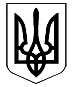 ВІДДІЛ ОСВІТИ, КУЛЬТУРИ, МОЛОДІ ТА СПОРТУВАПНЯРСЬКОЇ СЕЛИЩНОЇ РАДИ ОБ’ЄДНАНОЇ ТЕРИТОРІАЛЬНОЇ ГРОМАДИВАПНЯРСЬКА ЗАГАЛЬНООСВІТНЯ ШКОЛА І – ІІІ СТУПЕНІВ № 1 ІМ. І. Д. ЧЕРНЯХОВСЬКОГО НАКАЗ02.09.2019р.                                 смт. Вапнярка                               №127Про вивчення стану викладанняпредметів, орієнтирів виховання,системи роботи та системи уроків учителів 	Відповідно до перспективного та річного планів роботи школи,НАКАЗУЮ:1.У 2019-2020 навчальному році вивчити стан викладання таких предметів: 2.Вивчити систему роботи та систему уроків таких вчителів:3.Стангріт О.В., заступнику директора з виховної роботи, у 2019- 2020 навчальному році вивчити стан реалізації таких орієнтирів виховання в школі: І семестр – ціннісне ставлення до природи;ІІ семестр – ціннісне ставлення до мистецтва.	4.Лядусовій Г.В. зміст цього наказу довести до педпрацівників на нараді при директорові у вересні місяці 2019року.	5.Контроль за виконанням наказу залишаю за собою.Директор школи:                                            І.В.Шумлянська 2019-2020н.р. Вивчити стан викладання таких предметів:   Вивчити систему роботи та систему уроків таких вчителів:Вивчити  стан реалізації таких орієнтирів виховання в школі: І семестр – ціннісне ставлення  доприроди;ІІ семестр – ціннісне ставлення до мистецтва.У 2019-2020 навчальному році вивчається  стан викладаннятаких предметів:У 2019-2020 навчальному році вивчається  система роботи та система уроків таких вчителів:ПредметВідповідальнийза перевіркутермінв основній  і старшійшколі:в основній  і старшійшколі:в основній  і старшійшколі:англійська моваЛядусова Г.В.листопадправознавствоЛядусова Г.В.січеньфізика і астрономіяЛядусова Г.В.лютийвпочатковійшколі: впочатковійшколі: впочатковійшколі: англійська моваСковородецька В.В.листопадінформатикаСковородецька В.В.листопадукраїнська моваСковородецька В.В.лютийГПДСковородецька В.В.березеньП І Б вчителяВідповідальнийза  перевіркутермінсистему роботи:систему роботи:систему роботи:Барчишина О.О.Шумлянська І.В.лютийсистему уроків: систему уроків: систему уроків: Білецька Ю.С.Шумлянська І.В.вересеньСеник С.Л.Шумлянська І.В.жовтеньМамчур І.С.Лядусова Г.В.листопадДмитрюк Л.М.Лядусова Г.В.груденьСковородецька В.В.Шумлянська І.В.січеньПредметВідповідальнийза перевіркутермінв основній  і старшійшколі:в основній  і старшійшколі:в основній  і старшійшколі:англійська моваЛядусова Г.В.листопадправознавствоЛядусова Г.В.січеньфізика і астрономіяЛядусова Г.В.лютийвпочатковійшколі: впочатковійшколі: впочатковійшколі: англійська моваСковородецька В.В.листопадінформатикаСковородецька В.В.листопадукраїнська моваСковородецька В.В.лютийГПДСковородецька В.В.березеньП І Б вчителяВідповідальнийза  перевіркутермінсистему роботи:систему роботи:систему роботи:Барчишина О.О.Шумлянська І.В.лютийсистему уроків: систему уроків: систему уроків: Білецька Ю.С.Шумлянська І.В.вересеньСеник С.Л.Шумлянська І.В.жовтеньМамчур І.С.Лядусова Г.В.листопадДмитрюк Л.М.Лядусова Г.В.груденьСковородецька В.В.Шумлянська І.В.січеньПредметВідповідальнийза перевіркутермінв основній  і старшійшколі:в основній  і старшійшколі:в основній  і старшійшколі:англійська моваЛядусова Г.В.листопадправознавствоЛядусова Г.В.січеньфізика і астрономіяЛядусова Г.В.лютийвпочатковійшколі: впочатковійшколі: впочатковійшколі: англійська моваСковородецька В.В.листопадінформатикаСковородецька В.В.листопадукраїнська моваСковородецька В.В.лютийГПДСковородецька В.В.березеньП І Б вчителяВідповідальнийза  перевіркутермінсистему роботи:систему роботи:систему роботи:Барчишина О.О.Шумлянська І.В.лютийсистему уроків: систему уроків: систему уроків: Білецька Ю.С.Шумлянська І.В.вересеньСеник С.Л.Шумлянська І.В.жовтеньМамчур І.С.Лядусова Г.В.листопадДмитрюк Л.М.Лядусова Г.В.груденьСковородецька В.В.Шумлянська І.В.січень